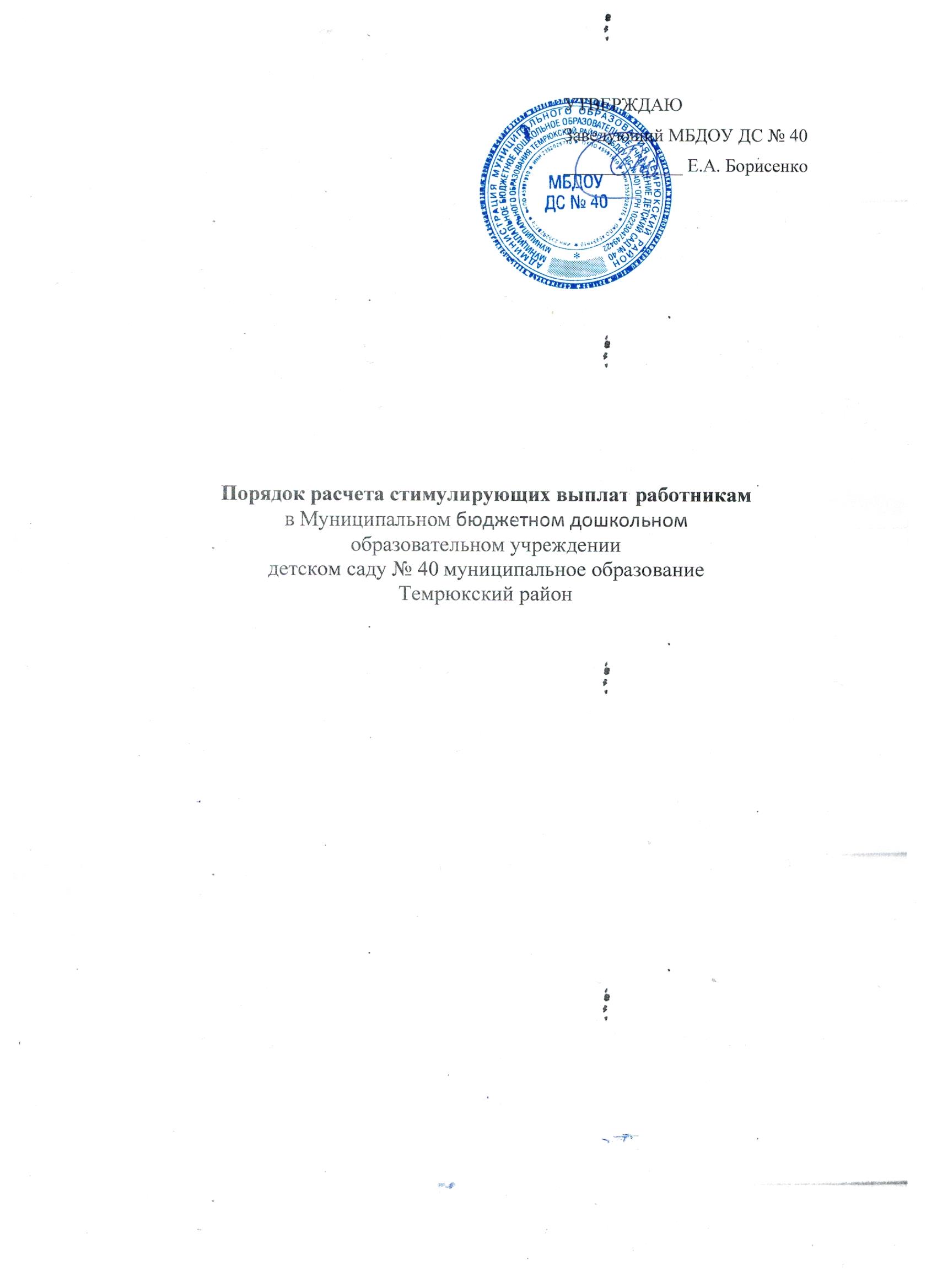 Порядок определения размера стимулирующих выплатРазмеры выплат стимулирующей части фонда оплаты труда работникам по результатам труда определяются руководителем детского сада согласно критериям и показателям качества и результативности труда, на основании сведений, представленных руководителями структурных подразделений, советов, комиссий.Перечень (конкретные части оплаты труда работников).1.1. Каждому критерию присваивается определенное количество баллов. Для измерения результативности труда работника по каждому критерию вводятся показатели и шкала показателей.1.2. Итог стимулирующих выплат определяется на основании подсчета процентов по утвержденным критериям и показателям профессиональной деятельности работников за истекший период.1.3. В течение каждого месяца руководителем детского сада ведется мониторинг профессиональной деятельности работников по утвержденным критериям и показателям, позволяющий провести подсчет процентов, на основе которого производится определение выплат стимулирующего характера за истекший месяц.1.4. Выплаты стимулирующего характера работникам детского сада утверждаются приказом руководителя  с учетом мнения (по согласованию) с выборным органом первичной профсоюзной организации.1.5. Система стимулирования включает поощрительные выплаты по результатам труда всем категориям работников дошкольного учреждении, включая совместителей. Установление стимулирующих выплат, не связанных с результативностью труда, не допускается.1.6. Стимулирующие выплаты  не имеют гарантированного характера, поскольку зависят от оценки труда работника работодателем. В них может быть отказано работнику, если он не выполняет установленных показателей и критериев по качеству и результативности работы. Размеры стимулирующих выплат зависят также от наличия средств в фонде оплаты труда.1.7. Срок данного Положения не ограничен. Данное Положение действует до принятия нового.
2. Виды стимулирующих выплат2.1. В Положении об оплате и стимулировании труда работников МБДОУ ДС №40 предусмотрено установление работникам повышающих коэффициентов к окладу за квалификационную категорию.Решение о введении соответствующих норм принимается учреждением с учетом обеспечения выплат финансовыми средствами. Размер выплат по повышающему коэффициенту к окладу определяется путем умножения оклада работника на повышающий коэффициент. Применение повышающих коэффициентов не образует новый должностной оклад и не учитывается при исчислении иных стимулирующих и компенсационных выплат, устанавливаемых в процентном отношении к окладу. Повышающие коэффициенты к окладу устанавливаются на определенный период времени в течение соответствующего календарного года, за исключением повышающих коэффициентов за квалификационную категорию.2.2. Повышающий коэффициент к окладу за квалификационную категорию устанавливается с целью стимулирования педагогических работников к профессиональному росту путем повышения профессиональной квалификации и компетентности. Размеры повышающего коэффициента:0,15 – при наличии высшей квалификационной категории;0,10 – при наличии первой квалификационной категории.2.3. Работникам МБДОУ ДС КВ №5 устанавливаются дополнительные выплаты стимулирующего характера за постоянное выполнение работ, не входящих в круг должностных обязанностей, определенный трудовым договором и должностной инструкцией. Данный вид дополнительных выплат устанавливается приказом заведующего ДОУ сроком до одного года (или до момента прекращения исполнения работником указанных выше обязанностей). Размер выплаты определяется с учетом объема выполняемых работ.ПЕРЕЧЕНЬ И РАЗМЕРЫ ДОПОЛНИТЕЛЬНЫХ ВЫПЛАТСТИМУЛИРУЮЩЕГО ХАРАКТЕРАработникам МБДОУ ДС КВ №5 муниципального образования Темрюкский районза постоянное выполнение работ, не входящих в круг должностных обязанностей2.4. В целях повышения качества деятельности  работников МБДОУ ДС КВ №5 Положением об оплате труда и стимулировании труда работников ДОУ предусмотрено установление следующих видов выплат стимулирующего характера:ПЕРЕЧЕНЬ И РАЗМЕРЫ ВЫПЛАТСТИМУЛИРУЮЩЕГО ХАРАКТЕРАработникам МБДОУ ДС КВ №5 муниципального образования Темрюкский район3. Порядок установления стимулирующих выплат 3.1. Установление стимулирующих надбавок осуществляется по решению руководителя МБДОУ ДС №40 в пределах бюджетных ассигнований на оплату труда работников муниципальных образовательных учреждений.3.2. Распределение выплат стимулирующего характера (доплат, надбавок) осуществляется по мере возникновения экономии фонда оплаты труда.3.3. Для установления работникам выплат стимулирующего характера создается комиссия по распределению выплат стимулирующего характера (далее по тексту Комиссия), утверждаемая приказом заведующего МБДОУДС № 40. Комиссия является коллегиальным органом, действующим в соответствии с Положением о комиссии по распределению выплат стимулирующего характера (Приложение №3а). 3.4. Работникам, проработавшим неполный отчетный период, начисление выплат стимулирующего характера производится за фактически отработанное время.3.5. Председатель комиссии предоставляет протокол заседания для согласования руководителю МБДОУ ДС №40.3.6. На основании протокола Комиссии заведующий МБДОУ ДС №40 в течение 3-х дней издает приказ об установлении выплат стимулирующего характера.3.7. Обеспечение соблюдения принципа прозрачности при распределении стимулирующих выплат работникам МБДОУ ДС №40 осуществляется путем предоставления информации о размерах и сроках назначения выплат.3.8.  Выплаты стимулирующего характера к должностному окладу заведующему детским садом за сложность, напряженность и высокое качество работы устанавливаются приказом органа управления образования с учетом оценки деятельности учреждения и личного вклада в развитие системы образования.3.9. Размер стимулирующей надбавки устанавливается в процентном отношении к окладу по одному или нескольким основаниям. При установлении итогового размера стимулирующей надбавки Комиссией учитывается суммарно число оснований для ее назначения. Максимальный размер 200%.3.10. Выплаты стимулирующего характера устанавливаются пропорционально объему педагогической работы, отработанному времени.4. Порядок и условия премирования 4.1. Премия — это денежная сумма, которая может выплачиваться работникам сверх должностного оклада в целях поощрения достигнутых успехов в труде на условиях и в порядке, установленных настоящим Положением.4.2. Выплаты единовременных поощрительных премий производятся только по решению работодателя и комиссии по назначению выплат стимулирующего характера, при этом работник не имеет право требовать их выплаты.4.3. Единовременное премирование работников МБДОУ ДС №40 проводится при наличии средств в фонде заработной платы.4.4. Педагогические работники ДОУ, административно-управленческий персонал, иные работники могут быть премированы с учётом их трудового вклада и фактически отработанного времени. 4.5. Предложение о виде премирования выносит заведующий, размер премирования определяется в соответствии с критериями оценки качества и результативности работы и с учетом мнения комиссии по установлению выплат стимулирующего характера МБДОУ ДС №40.4.6.  Решение о виде и размере премирования работников заведующий МБДОУ ДС №40 оформляет приказом.4.7.  Основными условиями премирования являются:строгое выполнение функциональных обязанностей согласно должностной инструкции;неукоснительное соблюдение норм трудовой дисциплины, правил внутреннего распорядка МБДОУДС №40, четкое, своевременное исполнение распорядительных документов, решений, приказов;качественное, своевременное выполнение плановых заданий, мероприятий;отсутствие случаев травматизма воспитанников;отсутствие обоснованных жалоб со стороны родителей (законных представителей);отсутствие замечаний со стороны контролирующих органов.4.8. Премия выплачивается в начале месяца, следующего за отчетным периодом.4.9. Премии, предусмотренные настоящим Положением, учитываются в составе средней заработной платы для исчисления отпусков, пособий временной нетрудоспособности и т.д.4.10. Премия по итогам работы за период (квартал, полугодие, год) выплачивается с целью поощрения работников за общие результаты труда по итогам работы. При премировании учитывается:- успешное и добросовестное исполнение работником своих должностных обязанностей в соответствующем периоде;- инициатива, творчество и применение в работе современных форм и методов организации труда;- осуществление качественной подготовки и проведения мероприятий, связанных с уставной деятельностью учреждения;- выполнение порученной работы, связанной с обеспечением рабочего процесса или уставной деятельностью учреждения;- качественная подготовка и своевременная сдача отчетности;- участие в течение месяца в выполнении важных работ, мероприятий.При увольнении работника по собственному желанию до истечения календарного месяца работник лишается права на получение премии по итогам работы.4.11. Премия за выполнение особо важных и срочных работ выплачивается работникам единовременно по итогам выполнения особо важных и срочных работ с целью поощрения работников за оперативность и качественный результат труда. Размер премии определяется в процентах к должностному окладу. Максимальным размером премия за выполнение особо важных работ и проведение мероприятий не ограничена.4.12. Премия за интенсивность и высокие результаты работы выплачивается работникам единовременно за интенсивность и высокие результаты работы. При премировании учитывается:- интенсивность и напряженность работы;- особый режим работы (связанный с обеспечением безаварийной, безотказной и бесперебойной работы инженерных и хозяйственно-эксплуатационных систем жизнеобеспечения учреждения);- организация и проведение мероприятий, направленных на повышение авторитета и имиджа учреждения среди населения.Размер премии устанавливается в процентном отношении к должностному окладу. Максимальным размером премия за выполнение особо важных работ и проведение мероприятий не ограничена.4.13. Настоящим Положением предусматривается единовременное премирование к праздничным и юбилейным датам за добросовестный и многолетний труд. 4.14. Работодатель (или уполномоченное работодателем лицо) имеет право лишить работника полностью или частично премии в случаях, указанных в п.4.18.4.15. Лишение или снижение размера премии оформляются приказом руководителя с обязательным указанием причины, и производится за тот расчетный период, в котором был совершен проступок.4.16. В случае неудовлетворительной работы отдельных работников, невыполнения ими должностных обязанностей, совершения нарушений, перечисленных в настоящем Положении, трудовом договоре, иных локальных нормативных актах или законодательства РФ,  руководитель структурного подразделения (старший воспитатель, заведующий хозяйством, медицинская сестра) представляет заведующему МБДОУ ДС №40 служебную записку (или результаты контроля) о допущенном нарушении с предложениями о частичном или полном лишении работника премии.4.17. Представление на начисление премии в пониженном размере, а также на не начисление премии в случае систематического нарушения обязанностей, предусмотренных п.4.18. настоящего Положения, должно содержать ссылки на приказы, распоряжения, докладные записки, акты и другие документы о допущенных в данном периоде нарушениях указанных обязанностей.4.18. Настоящим положением определен примерный перечень производственных упущений, нарушений дисциплины, за которые производится снижение или лишение премии, а так же размер снижения премии (в процентах):ПРИМЕРНЫЙ ПЕРЕЧЕНЬ ПРОИЗВОДСТВЕННЫХ УПУЩЕНИЙ, НАРУШЕНИЙ ДИСЦИПЛИНЫ, ЗА КОТОРЫЕ ПРОИЗВОДИТСЯ СНИЖЕНИЕ ИЛИ ЛИШЕНИЕ ПРЕМИИ4.21. Установление условий премирования, не связанных с результативностью труда, не допускается.5. Показатели, влияющие на уменьшение размера стимулирующих выплат (доплат и надбавок, премий).5.1. Размер стимулирующих выплат может быть уменьшен в следующих случаях:полностью или частично при ухудшении качества работы, либо на период временного прекращения выполнения своих должностных обязанностей;полностью, если по вине работника произошел зафиксированный несчастный случай с ребенком или взрослым;полностью или частично работникам, проработавшим неполный месяц по следующим причинам: вновь принятые, отсутствие на работе по причине наличия листка нетрудоспособности, прогула, отпуска;полностью или частично при поступлении обоснованных жалоб на действия  работника, нарушения правил внутреннего трудового распорядка и Устава МБДОУ ДС №40, наличия нарушений по результатам проверок контролирующих или надзорных служб, при наличии действующих дисциплинарных взысканий, обоснованных жалоб родителей;частично за нарушения санитарно-эпидемиологического режима;полностью или частично при невыполнении показателей критериев данного Положения.6. Заключительные положения6.1. Все выплаты стимулирующего характера производятся в пределах установленного фонда оплаты труда по профессиональным квалификационным группам. Фонд оплаты труда по профессиональным квалификационным группам  рассчитывается главным бухгалтером.6.2. В отдельных случаях заведующий МБДОУ ДС №40 имеет право для выплат стимулирующего характера (премий) использовать средства экономии ФОТ.6.3. Главный бухгалтер в срок до 10 числа месяца, следующего за отчетным месяцем, или кварталом, а в 4 квартале – до 5 декабря  дает заведующему МБДОУ ДС №40 справку о сумме стимулирующей части фонда оплаты труда и экономии  фонда оплаты труда за прошедший отчетный период к распределению.6.4. Заведующий ДОУ, на основании данного Положения и показателей для выплат стимулирующего характера, издает  приказ о распределении обозначенной в протоколе суммы стимулирующей части фонда оплаты труда и передает его председателю первичной профсоюзной организации для согласования. После согласования заведующий  направляет в бухгалтерию приказ для начисления в сроки, установленные для сдачи документов по начислению заработной платы в текущий месяц.6.5. При отсутствии или недостатке бюджетных финансовых средств заведующий детского сада может приостановить выплаты стимулирующего характера или отменить их, предупредив работников об этом в установленном законом порядке.№ п/пВид дополнительной выплатыРазмер выплаты, руб.2.3.1.Выплата за работу председателя профсоюзного комитета2 0002.3.2.Выплата за работу ответственного по охране труда2 0002.3.3.Выплата за работу ответственного по обеспечению пожарной безопасности2 0002.3.4.Выплата за работу ответственного за контроль расходования и оплаты коммунальных услуг5002.3.5.Выплата за работу ответственного за защиту персональных данных5002.3.6.Выплата за работу ответственного за антикоррупционные мероприятия5002.3.7.Выплата за работу ответственного за ведение кадрового делопроизводства (личные дела сотрудников, личные карточки Т-2, трудовые договора и т.д.)2 0002.3.8.Выплата за работу ответственного за контроль санитарного состояния ДОУ1 0002.3.9.Выплата за работу ответственного за ведение документации по организации питания2 0002.3.10.Выплата за работу ответственного за учет военнообязанных5002.3.11.Выплата за работу ответственного за составление ежедневного меню-требования1 0002.3.12.Выплата за работу ответственного за оформление и обслуживание сайта ДОУ1 5002.3.13.Выплата за работу ответственного за формирование пакета документов по государственным закупкам2 0002.3.14.Выплата за работу ответственного за организацию и проведение мероприятий, направленных на обучение воспитанников ДОУ правилам дорожного движения и безопасного поведения5002.3.15.Выплата за работу ответственного за организацию аттестации педагогических работников2 0002.3.16.Выплата за работу ответственного за формирование и ведение личных дел воспитанников ДОУ2 0002.3.17.Выплата ответственному за работу в электронных информационных системах "Е-услуги" и "Сетевой город: образование"2 0002.3.18.Выплата за работу ответственного за делопроизводство 1 0002.3.19.Выплата за работу ответственного за ведение архивной документации5002.3.20.Выплата за работу ответственного по ГО и ЧС5002.3.21.Выплата за работу ответственного за озеленение территории ДОУ2 000№ п/пВид стимулирующей выплатыОснования для назначения выплатыРазмер выплаты (в % от оклада)Педагогические работники: воспитатель, учитель-логопед,инструктор по физкультуре, музыкальный руководительПедагогические работники: воспитатель, учитель-логопед,инструктор по физкультуре, музыкальный руководительПедагогические работники: воспитатель, учитель-логопед,инструктор по физкультуре, музыкальный руководительПедагогические работники: воспитатель, учитель-логопед,инструктор по физкультуре, музыкальный руководитель2.4.5.Выплата за интенсивность трудаВысокая посещаемость, снижение частоты необоснованных пропусков и снижение заболеваемости (младшие группы свыше 70%, старшие группы свыше 80%)от 20% до 100%2.4.5.Выплата за интенсивность трудаОтсутствие задолженности по родительской оплатеот 20% до 100%2.4.5.Выплата за интенсивность трудаРазработка и внедрение в практику нетрадиционного оборудования, пособийот 20% до 100%2.4.5.Выплата за интенсивность трудаУчастие в подворовом обходе, оформление соответствующей документацииот 20% до 100%2.4.5.Выплата за интенсивность трудаАктивное участие в подготовке и проведении праздничных мероприятий в ДОУ (создание декораций, костюмов, атрибутов)от 20% до 100%2.4.5.Выплата за интенсивность трудаРабота в консультационном пункте с родителями (законными представителями) и лицами, их заменяющими, детей не посещающих ДОУот 20% до 100%2.4.5.Выплата за интенсивность трудаЗа работу с особыми категориями детей (дети инвалиды, дети с ЗПР и др.)от 20% до 100%2.4.5.Выплата за интенсивность трудаРабота в группах с превышением норматива детей (рассчитывается по среднемесячной посещаемости)от 20% до 100%2.4.6.Выплата за высокие результаты работыОтсутствие обоснованных   обращений родителей (законных представителей) воспитанников, сотрудников по поводу конфликтных ситуаций и высокий уровень решения конфликтных ситуацийот 30% до 100%Сохранность и пополнение книжного фонда, методического материалаСвоевременная подготовка и сдача отчетной документацииПубликация результатов научно-практической деятельности в средствах массовой информацииУчастие в профессиональных конкурсах, семинарах, вебинарах, методических объединениях, педагогических конференцияхРезультативность работы по подготовке воспитанников ДОУ для участия в конкурсахРазработка и внедрение инновационных образовательных проектов2.4.7.Выплата за образцовое выполнение государственного (муниципального) заданияОрганизация эффективных форм работы с семьями воспитанников (отзывы родителей, благодарственные письма  о проведенных мероприятиях)от 30% до 100%2.4.7.Выплата за образцовое выполнение государственного (муниципального) заданияОформление информационных стендов и уголков для родителей (содержательность, эстетичность, соответствие установленным требованиям к печатному материалу,  своевременная смена материала), подготовка фото- и видеопрезентацийот 30% до 100%2.4.7.Выплата за образцовое выполнение государственного (муниципального) заданияВысокие показатели результативности усвоения основной образовательной программы МБДОУ ДС КВ №5 воспитанниками ДОУот 30% до 100%2.4.7.Выплата за образцовое выполнение государственного (муниципального) заданияНаличие и оформление детских огородов и цветников:соблюдение методических требований к созданию,эстетичность оформления, творческий подходот 30% до 100%2.4.8.Выплата за качество выполняемых работНаличие квалификационной категории:- первая квалификационная категория;- высшая квалификационная категорияот 30% до 40%2.4.8.Выплата за качество выполняемых работПочётное звание РФ «Заслуженный учитель», «Народный учитель РФ», «Почетный учитель Тамани»от 30% до 40%2.4.8.Выплата за качество выполняемых работУчёная степень кандидата наук, учёное звание (доцент) по профилю образовательного учреждения или педагогической деятельностиот 30% до 40%2.4.8.Выплата за качество выполняемых работУченая степень доктора наук, учёное звание (профессор) по профилю образовательного учреждения или педагогической деятельностиот 30% до 40%2.4.9.Выплата педагогу - молодому специалистуВозраст до 30 лет; среднее профессиональное или высшее профессиональное образование30%Заведующий хозяйствомЗаведующий хозяйствомЗаведующий хозяйствомЗаведующий хозяйством2.4.10.Выплата за интенсивность трудаСвоевременное заключение договоров с поставщикамиот 20% до 100%2.4.10.Выплата за интенсивность трудаКонтроль за своевременной оплатой счетовот 20% до 100%2.4.10.Выплата за интенсивность трудаЕжемесячный мониторинг среднерайонных ценот 20% до 100%2.4.10.Выплата за интенсивность трудаКонтроль за своевременным предоставлением поставщиком сопроводительных документов на продукты питанияот 20% до 100%2.4.10.Выплата за интенсивность трудаВыполнение работ по устранению непредвиденных обстоятельств, нарушающих нормальное функционирование учрежденияот 20% до 100%2.4.11.Выплата за высокие результаты работыОтсутствие замечаний за нарушение сроков профилактики отопительной, водопроводной, канализационной сетиот 20% до 50%2.4.11.Выплата за высокие результаты работыОтсутствие замечаний со стороны администрации и органов надзораот 20% до 50%2.4.11.Выплата за высокие результаты работыРабота с шефами, спонсорами, родителями по улучшению условий пребывания в МБДОУ детей и сотрудниковот 20% до 50%2.4.12.Выплата за образцовое выполнение государственного (муниципального) заданияСвоевременное осуществление контроля за качеством поставок продуктов питанияот 20% до 50%2.4.12.Выплата за образцовое выполнение государственного (муниципального) заданияСвоевременная подача заявок, контроль за   выполнением заявокот 20% до 50%2.4.13.Выплата за качество выполняемых работНаличие отраслевых наград (грамота, благодарность)20%ПоварПоварПоварПовар2.4.14.Выплата за интенсивность труда Прием продуктов питания, участие в работе бракеражной комиссии от 20% до 40%2.4.15.Выплата за высокие результаты работыВыполнение работ по организации диетического питания детей – аллергиков, осуществление рациональной и сбалансированной замены продуктов по предписанию старшей медсестры и приказа заведующего ДОУот 20% до 100%2.4.15.Выплата за высокие результаты работыПравильное и своевременное оформление необходимой документацииот 20% до 100%2.4.16.Выплата за образцовое выполнение государственного (муниципального) заданияКачественное приготовление пищи, соблюдение технологических требований в процессе приготовления (вкус, цвет, запах, внешний вид)от 20% до 50%2.4.17.Выплата за качество выполняемых работОтсутствие жалоб со стороны родителей воспитанников и работников ДОУ, занимающихся организацией питания воспитанников на качество приготовленной пищиот 20% до 50%2.4.17.Выплата за качество выполняемых работНаличие отраслевых наград (грамота, благодарность)от 20% до 50%ДворникДворникДворникДворник2.4.22.Выплата за интенсивность трудаУвеличение объема работ, связанных с природными, климатическими условиями, аварийными и чрезвычайными ситуациями (гололед, снегопад, листопад, покос травы и пр.)от 50% до 100%2.4.23.Выплата за качество выполняемых работНаличие отраслевых наград (грамота, благодарность)20%СторожСторожСторожСторож2.4.24.Выплата за образцо-вое выполнение государственного (муниципального) заданияОтсутствие случаев кражи или иных нарушений по вине сторожаот 20% до 100%2.4.24.Выплата за образцо-вое выполнение государственного (муниципального) заданияОтсутствие замечаний по вопросам соблюдения пропускного режимаот 20% до 100%2.4.25.Выплата за качество выполняемых работНаличие отраслевых наград (грамота, благодарность)20%Для всех категорий работниковДля всех категорий работниковДля всех категорий работниковДля всех категорий работников2.4.29.Выплата по итогам работы за месяцУчастие в текущем ремонте, субботниках, подготовке учреждения к новому учебному годуот 30% до 100%2.4.29.Выплата по итогам работы за месяцЗа отсутствие больничных листов у работниковот 30% до 100%2.4.29.Выплата по итогам работы за месяцВыполнение погрузочно-разгрузочной работыот 30% до 100%2.4.30.Выплата по итогам работы за кварталУчастие в текущем ремонте, субботниках, подготовке учреждения к проводимым мероприятиямот 30% до 100%2.4.30.Выплата по итогам работы за кварталЗа отсутствие больничных листов у работниковот 30% до 100%2.4.31.Выплата по итогам работы за годУчастие в текущем ремонте, субботниках, подготовке учреждения к проводимым мероприятиямот 30% до 100%2.4.31.Выплата по итогам работы за годЗа отсутствие больничных листов у работниковот 30% до 100%2.4.32.Выплата к юбилейным датамДостижение возраста 50, 55, 60 лет100%2.4.33.Выплата в связи с выходом на пенсиюДостижение пенсионного возраста , оформление досрочной трудовой пенсии по выслуге лет100%2.4.34.Выплата за выполнение особо важных и ответственных работКачественное выполнение порученной работы в определенный период времениот 30% до 100%2.4.35.Выплата за выполнение работ, не входящих в перечень должностных обязанностей работникаУборка уличного туалета10%2.4.36.Выплата за выполнение работ, не входящих в перечень должностных обязанностей работникаУборка прилегающей к МБДОУ ДС КВ №5 территории 30%Младший воспитательМладший воспитательМладший воспитательМладший воспитатель2.4.37.Выплата за образцовое выполнение государственного (муниципального) заданияОтсутствие жалоб со стороны родителей воспитанников и работников ДОУ на санитарное состояние групп, качество организации питания воспитанниковот 20% до 50%2.4.38.Выплата за интенсивность трудаЕжедневная влажная уборка помещений для проведения музыкальных и физкультурных занятий30%№п/пНаименование нарушений% снижения премии1.За нарушение дисциплины а) прогул100б) появление на работе в нетрезвом состоянии100в) опоздание на работу502.За нанесение материального ущерба1003.За халатное отношение к выполнению должностных обязанностей1004.За нарушения нормативных правовых актов по охране труда, повлекшие несчастный случай на производстве с тяжелым (смертельным) исходом1005.За нарушение инструкции по охране жизни и здоровья детей50